Дневник эмоцийДневник эмоций - дневник, система отслеживания своего эмоционального состояния в течении дня (или недели). Процедура: каждый час (лучше - полчаса) отмечать уровень своего состояния по десятибалльной шкале (пятибалльной для тех, у кого состояние в устойчивом позитиве). Делать долго это не обязательно, но даже несколько недель дают хороший результат. 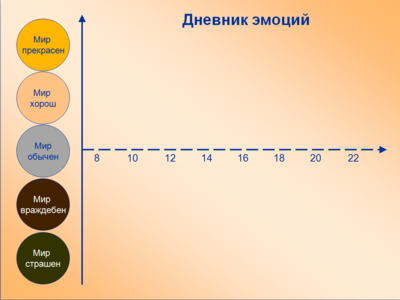 Обычные результаты ведения дневника: Человек узнает факты о своем эмоциональном состоянии, может не фантазировать, а говорить уверенно: у меня такой преобладающий тон, такая-то стабильность. Как правило, само ведение дневника делает эмоциональное состояние человека и более высоким, и более стабильным. Часто дневник подсказывает, какие события жизни снижают эмоциональное состояние хозяина дневника. Например, автор приведенного дневника понял, что именно состояние безделья - причина понижения его эмоционального состояния. Понял - и сделал правильные бодрые выводы. Это своего рода подсказка, куда двигаться над чем работать.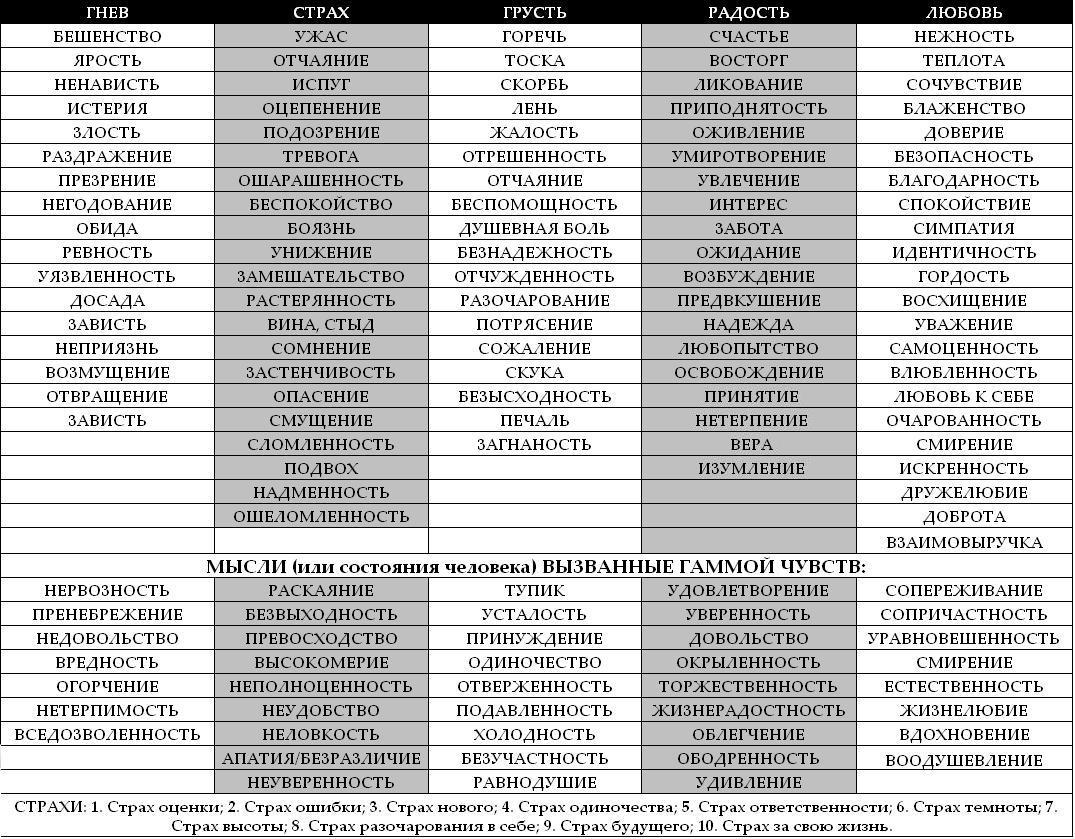 Дневник эмоций  05.01.201 г. Дневник эмоций  06.01.201Дневник эмоций 07.01.201Дневник эмоций  12.11.2012 г. понедельникДневник эмоций  14.11.2012 г. средаВремя6789101112131415161718192021222324Прекрасно!!!+Хорошо)+++обычноМир враждебенМир ужасенСобытие---9.30 встала.Душ, зарядка,гимнастикаВыводыПомогает мне держать в хорошем миреВремя6789101112131415161718192021222324Прекрасно!!!Хорошо)+обычноМир враждебенМир ужасенСобытие---ВыводыВремя6789101112131415161718192021222324Прекрасно!!!Хорошо)+обычноМир враждебенМир ужасенСобытие---ВыводыВремя6789101112131415161718192021222324Прекрасно!!!----Хорошо)+обычноМир враждебенМир ужасенСобытие-------ВыводыВремя6789101112131415161718192021222324Прекрасно!!!Хорошо)+обычноМир враждебенМир ужасенСобытиеВыводы